Családnév: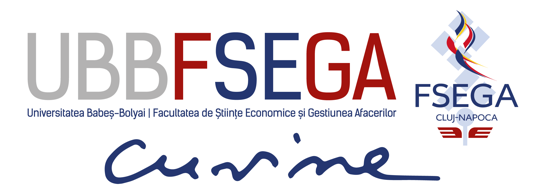 Apa keresztnevének kezdőbetűje:Keresztnév:Dátum:Aláírás:Az esszé címe(maximum 15 szó; ha az esszé címe adott akkor azt a címet kell ide átvenni; az esszé címét a jelen keretbe kell beírni, az előre definiált formatálást használva; jelen magyarázatot törölni kell)Szöveg …Összefoglaló(a szerző által kifejtett alapgondolatokat/célkítűzéseket tartalmazza, valamint az esszé tartalmának rövid összefoglalóját, levont következtetéseket; 50 – 100 szó; a szöveget a jelen keretbe kell beírni, az előre definiált formatálást használva; jelen magyarázatot törölni kell)Szöveg ...Bevezető(a téma aktualitásának, fontosságának az indoklását tartalmazza, valamint a témához kapcsolódó szakirodalmi áttekintést; 150-200 szó; a szöveget a jelen keretbe kell beírni, az előre definiált formatálást használva; jelen magyarázatot törölni kell)Szöveg ...A téma kifejtése (a téma kifejtését tartalmazza, valamint a szerző egyéni gondolatait és érveit, részletes leírások és kifejtések segítségével; 300 – 400 szó; a szöveget a jelen keretbe kell beírni, az előre definiált formatálást használva; jelen magyarázatot törölni kell)Szöveg ...Következtetések(az előző részkben kifejtett gondolotokhoz kapcsolódik; 100 – 150 szó; a szöveget a jelen keretbe kell beírni, az előre defineált formatálást használva; jelen magyarázatot törölni kell)Szöveg ...IrodalomjegyzékAz esszé előző részeiben felhasznált szakirodalmat lábjegyzetek formájában kell a szövegben hivatkozni. Ebben a részben az irodalomjegyzéket abc sorrendbe kell rendezni az első szerző vezetékneve szerint. Csak azok a források kerülnek az irodalomjegyzékbe, melyekre az esszé előző részeiben hivatkozva volt. Az irodalomjegyzéket a jelen keretbe kell beírni, az előre defineált formatálást használva.Példák az irodalomjegyzék felsorolására (fiktív):Könyvek:Johnson, I.G., Starsky, A. și Bossini, G. (2019), Business Scientific Analysis, Editura Routledge, Londra.Tudományos cikkek:Dway, C., Derekson, B.F şi White, G. (2018), Business Analytics Research, Journal of Business Scintific Research, Vol. 40, No. 2, p. 25-42Sajtóban megjelent cikkek:Popescu, D. (2021), Analiza științifică a mediului de afaceri,  http://www.zf.ro/zf-24/analiza-stiintifica-a-mediului-de-afaceri-12632179Intézmények jelentései*** European Business Development Institute (2020), Business Development Analysis in the Last Decade, http://ebdi.org/reports/bdald_report.pdfA jelen keretben megjelenő magyarázatot törölni kell!Szöveg ...